Инвестиционный паспорт Трехгорного городского округа(по состоянию на 01.01.2022 год)I. ОБЩИЕ СВЕДЕНИЯГЕОГРАФИЧЕСКОЕ  ПОЛОЖЕНИЕ. ПРИРОДНЫЕ РЕСУРСЫТрехгорный городской округ(далее по тексту - Трехгорный, либо город Трехгорный, либо город) является закрытым административно-территориальным образованием (далее по тексту- ЗАТО). Правовой статус ЗАТО установлен Законом Российской Федерации от 14 июля 1992 года № 3297-1 «О закрытом административно-территориальном образовании».Абсолютные отметки поверхности колеблются от 400 до 800 м над уровнем моря.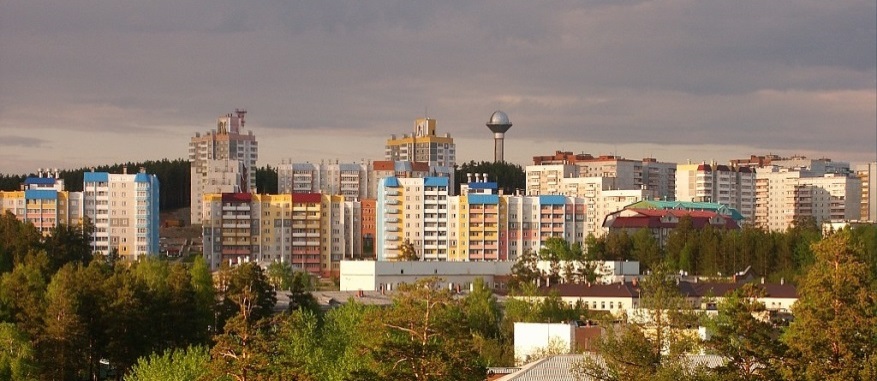 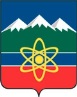 Дата основания города Трехгорного 
9 апреля 1952 года. В 1993 году город введен в состав административно-территориального деления Челябинской области.в государственной собственности (до разграничения) – 9,41%;в федеральной собственности - 19,74%;в собственности субъекта РФ - 0,01%; в муниципальной собственности - 68,89%;в собственности граждан - 1,95%. Удаленность от областного центра (г.Челябинск): 240 км.Удаленность от ближайшей железнодорожной станции (Вязовая): 21 км.Удаленность от ближайшего аэропорта (г.Уфа): 196 км.ДЕМОГРАФИЯ  И  ТРУДОВЫЕ РЕСУРСЫПримечание: 1 - оперативная информация, срок разработки данных Челябинскстатом-                   апрель  2022г.По возрастным группам структура населения следующая:  моложе трудоспособного возраста - 17,1%; трудоспособного возраста -59,1%; старше трудоспособного возраста -23,8%.УРОВЕНЬ  ЖИЗНИ  НАСЕЛЕНИЯПримечание: 1-данные не публикуются в целях обеспечения конфиденциальности первичных статистических данных, полученных от организаций, в соответствии с федеральным законом от 29.11.07 № 282-ФЗ «Об официальном статистическом учете и системе государственной статистики в РФ»;2- за 9 месяцев 2021 года;3- уровень 2020 года.Жилищный фонд благоустроен и оборудован водопроводом (100%), центральным отоплением (98,54%), горячим водоснабжением (100%), канализацией (98,54%). Лифтами оборудовано - 26,92 % жилого фонда, мусоропроводом – 28,08 %, электроплитами – 47,31%, газом – 52,69 %. Износ жилищного фонда составляет: от 0 до 30% - около 63,85%, от 31 до 65 % - 36,15%.ЭКОЛОГИЧЕСКАЯ  СИТУАЦИЯГород Трехгорный расположен на обособленной территории  горно-заводскогокрая западного предгорья гор Южного Урала, на правом берегу реки Юрюзань. Санитарно-экологическая обстановка на территории города Трехгорного стабильно-удовлетворительная. Превышений предельно-допустимых выбросов загрязняющих веществ в атмосферу не наблюдается.Проблемы качества питьевой воды в городе не существует.Обращение с отходами производства и  потребленияосуществляется с соблюдением экологических норм. Санитарная очистка города  ведется в соответствии с утвержденной Генеральной схемой очистки  Трехгорного городского округа. Ежегодно осуществляются противопаводковые мероприятия.5. ТУРИСТИЧЕСКИЙ  ПОТЕНЦИАЛ	Природно-климатические особенности региона способствовали созданию на территории города современного центра горнолыжного спорта и туризма «Завьялиха». Комплексимеет разнообразные трассы: для начинающих, средней и повышенной трудности. Функционируют: служба проката инвентаря, автостоянки, горнолыжная школа и пунктыбыстрого питания. Мощностные характеристики объекта ГЛК «Завьялиха» следующие:  9 горнолыжных трасс от 3000 м до 860м, две из которых параллельные, длиной 760м и перепадом высот 200м;протяженность трасс 25 км, возможность обслуживания 5000 чел/час;трасса для беговых лыж длиной 7000 м;действуют 3 подъемника австрийской фирмы DOPPELMAYR:шестиместный кресельный подъемник KONRAD (длина подъемника 2200 м., время подъема от подножия горы на вершину около 7 минут, пропускная способность 3085 человек в час, скорость движения 5 м/с);парнокресельный подъемник (длина подъемника 725 м., время подъема около 6 мин., пропускная способность 910 человек в час, скорость движения 2,3 м/с);бугельный двухместный подъемникна вершине горы (длина 660 м., время подъема около 5 мин., пропускная способность 905 человек в час, скорость движения 3 м/с).		Горнолыжный комплекс - это не только излюбленное место активного отдыха жителей и гостей Челябинской области, но и современная тренировочная база для спортсменов со всей России.		До 2035 года планируется реализация инвестиционного проекта «Развитие ГЛК «Завьялиха» Трехгорного городского округа». Предстоит новое строительство: двух горнолыжных трасс, молодежной деревни на 1000 мест, территории нижней станции, коттеджного поселка на 1500 мест, гостиничного комплекса на 400 мест, VIР-деревни на 100 мест.		Задачи проекта - строительство и эксплуатация ГЛК «Завьялиха» круглогодичного действия, развитие инфраструктуры курорта и освоение территории нижней зоны северного склона горы.В целях развития горнолыжного курорта «Завьялиха», в границах которого уже создана первичная инфраструктура, 26 разрозненных объектов объединены в один комплекс. Проведена работа по поиску арендаторов и инвесторов ГЛК «Завьялиха». II. ЭКОНОМИКА6. ПРОМЫШЛЕННОСТЬСреди предприятий, представляющих промышленность города, следует отметить следующие:1.Градообразующее предприятие ФГУП «Приборостроительный завод»(далее по тексту - ФГУП «ПСЗ» или градообразующее предприятие) основано согласно Постановлению Совета Министров СССР № 342-135 сс/оп от 24.01.1952г.С 1985 года ФГУП «ПСЗ» приступило к реализации конверсионной программы, основой которой являлось конструирование и выпуск приборов и систем радиационного контроля для ядерно-и радиационно-опасных объектов атомной отрасли.Сегодня ФГУП «ПСЗ» является одним из ведущих предприятий Государственной корпорации «Росатом» и представляет собой многопрофильный научно-производственный комплекс по выпуску широкой номенклатуры продукции: от специальной микроэлектронной аппаратуры и приборов электроавтоматики до сложнейших изделий специальной техники.Деятельность завода осуществляется в строгом соответствии с требованиями системы менеджмента качества ГОСТ ИСО 9001-2008. Предприятие обладает всеми необходимыми лицензиями и разрешениями для осуществления основных видов деятельности.2.МУП «Многоотраслевое производственное объединение энергосетей»(далее - МУП “МПОЭ”).Основной вид деятельности предприятия: эксплуатация электрических, тепловых, водопроводных, газовых сетей; распределение воды, сбор и очистка воды, удаление и обработка сточных вод, деятельность в области архитектуры, инженерно-техническое проектирование в промышленности и строительстве, деятельность по надзору за состоянием и эксплуатацией жилого и нежилого фонда, производство всех видов измерений и испытаний в энергосетях.На предприятии проводится большая работа по перевооружению и оснащению новейшим оборудованием и технологиями, позволяющими эффективно вести эксплуатацию сетей с минимальным количеством аварийных ситуаций, которые ликвидируются с минимальными затратами и моментально.3.ООО «Промстройкабель».Основным направлением деятельности предприятия является производство кабельно-проводниковой продукции (далее - КПП), используемой в энергетике, машиностроении, радиоэлектронике, в нефтедобыче и жилищном строительстве, что немаловажно при высоких темпах роста в данной отрасли экономики.Согласно последним проведенным исследованиям рынок КПП Российской Федерации не насыщен и постоянно растет, при этом доля ООО «Промстройкабель» невелика и это позволяет избежать проблем, связанных со сбытом готовой продукции.4.ООО «Альтернатива».Основным направлением деятельности предприятия является производство холодноштамповочных изделий, производство строительных металлоконструкций.Перспективные направления: расширение номенклатуры выпускаемой продукции на имеющейся производственной базе, организация производства рулонного тонколистового оцинкованного проката. Предприятие по итогам 2020 года стало победителем на региональном этапе Всероссийского конкурса «Экспортер года» для СМСП, организованного в рамках Национального проекта «Международная кооперация и экспорт».5.ООО«Уралспецмонтаж».Основным направлением предприятия является строительство.Перспективные направления: модернизация и развитие производства строительных изделий и материалов.Примечание:1- расчетные данные, срок разработки данных Челябинскстатом - март  2022г.7. СЕЛЬСКОЕ ХОЗЯЙСТВОПо состоянию на 01.01.2021 г. на территории Трехгорного городского округа расположены:1.Личные и индивидуальные хозяйства граждан. Сюда относятся граждане, имеющие земельные участки для ЛПХ, ИЖС, земельные участки, не входящие в объединения (садовые, огороднические) и граждане, имеющие с/х животных.2. Садоводческие или огороднические некоммерческие товарищества – 9 единиц.Преобладающим показателем в общем объеме продукции сельского хозяйства города является продукция растениеводства, более 70 %.Примечание: 1 - предварительные данные;2- в предварительных расчетах продукция растениеводства и животноводства по муниципальным образованиям не разрабатывается, окончательные данные будут опубликованы Челябинскстатом 30.09.2022 г.3- официальных статистических данных в Челябинскстате не имеется.8. ИНВЕСТИЦИИ  И  КАПИТАЛЬНОЕ  СТРОИТЕЛЬСТВОПримечание: ¹ -расчетные данные, официальная статистическая информация будетпредоставленаЧелябинскстатом в августе 2022 года;2-данные Челябинскстатом не разрабатываются в разрезе городских округов и муниципальных районовИнвестиции направлены на строительство объектов инженерного обеспечения, на развитие крупных и средних организаций (ФГУП «ПСЗ», МУП «МПОЭ», МКУ «УКС», ООО «Альтернатива» и др.) и потребительского рынка.Развитию инвестиционной деятельности на территории города в отчетном периоде способствовал программно-целевой подход и сопровождение соответствующими подразделениями администрации приоритетных инвестиционных проектов, а также комплекс различных форм и методов поддержки целевой группы потенциальных инвесторов, а именно - предприятий и организаций промышленной сферы города. 	В 2021 году создано 427 рабочих мест, из них 178 - новые постоянные рабочие места и 249 - временные.На территории Трехгорного городского округа продолжается работа по внедрению целевых моделей упрощения процедур ведения бизнеса и повышения инвестиционной привлекательности. Каждая целевая модель представляет собой комплекс конкретных действий по созданию благоприятных условий для инвестора. В целях достижения показателей целевых моделей, упрощения процедур ведения бизнеса и повышения инвестиционной привлекательности в 2021 году разработаны и реализовывались  дорожные карты:«Подготовка документов и осуществление государственного кадастрового учета и (или) государственной регистрации прав собственности на объекты недвижимого имущества»;«Получение разрешения на строительство»«Технологическое присоединение к электрическим сетям»;«Подключение (технологическое присоединение) к системам теплоснабжения, подключение (технологическое присоединение) к централизованным системам водоснабжения и водоотведения»;Администрация ищет точки инновационного роста и делает ставку на развитие туристического и промышленного сектора.В целях открытости, прозрачности и доступа необходимой для инвесторов и предпринимателей информации на официальном сайте органов местного самоуправления города Трехгорного действует Инвестиционный портал, где представлен инвестиционный потенциал города, размещены нормативные правовые акты, регулирующие данную сферудеятельности, размещен и ежегодно актуализируется инвестиционный паспорт. Также для сведения инвесторов размещается информация об инвестиционных площадках города:свободные производственные площади;инвестиционные площадки предприятий города;инвестиционные площадки в промышленной зоне города.Администрация ищет точки инновационного роста и делает ставку на развитие туристического и промышленного сектора.Администрацией города сформированы площадки для реализации Инвестиционных проектов.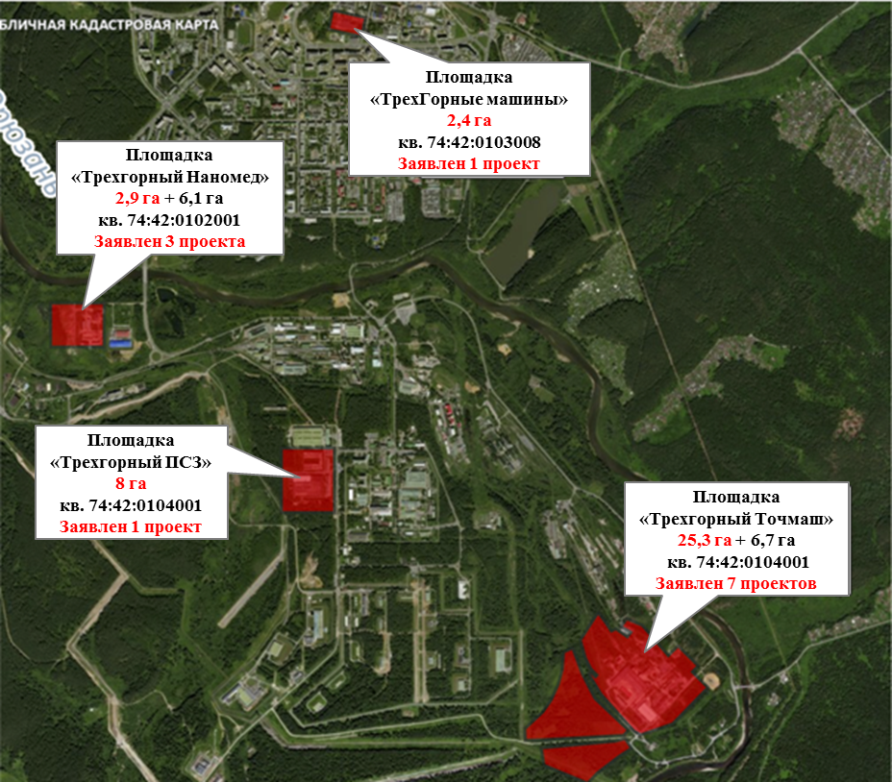 Город активно участвовал в реализации национальных проектов. На территории города Трехгорного  в 2021 году реализовывались мероприятия 8 региональных проектов, входящих в 6 национальных проектов. Бюджетом Трехгорного городского округа на эти цели предусмотрено около 30 млн. руб. Это:1) национальный проект – «Жилье и городская среда», региональный проект «Формирование комфортной городской среды»; 2) национальный проект – «Демография», региональные проекты «Финансовая поддержка семей при рождении детей» и «Спорт – норма жизни»; 3) национальный проект – «Образование», региональные проекты «Современная школа», «Социальная активность»;4) национальный проект «Цифровая экономика», региональный проект «Информационная безопасность»;5) национальный проект «Экология», региональный проект «Комплексная система обращения с твердыми коммунальными отходами»;6)  национальный проект «Культура», региональный проект «Культурная среда». Органы местного самоуправления Трехгорного городского округа проводят системную работу по привлечению региональных поставщиков к участию в муниципальных закупках в рамках реализации национальных проектов.В 2022 году приступили к реализации мероприятий 7 региональных проектов, входящих в 5 национальных проектов на общую сумму 19,6 млн. руб.:1) национальный проект – «Жилье и городская среда», региональный проект «Формирование комфортной городской среды»; 2) национальный проект – «Демография», региональный проект «Финансовая поддержка семей при рождении детей»; 3) национальный проект – «Образование», региональные проекты «Современная школа», «Социальная активность», «Успех каждого ребенка»;4) национальный проект «Цифровая экономика», региональный проект «Информационная безопасность»;5) национальный проект «Экология», региональный проект «Комплексная система обращения с твердыми коммунальными отходами».С 2021 года город активно внедряет инициативное бюджетирование. Всего в администрацию было представлено 22 инициативных проекта на общую сумму более 40 млн. руб., в том числе  бюджетных средств 38,5млн. руб., остальные – средства граждан.Реализовано 14 инициативных проектов, набравших наибольшее количество баллов по сравнению с другими инициативными проектами, на общую сумму 10,7 млн. руб., в том числе бюджетные средства 10,6 млн. руб., остальные – средства граждан.9. МАЛОЕ  ПРЕДПРИНИМАТЕЛЬСТВОМалое и среднее предпринимательство Трехгорного городского округа -одна из развивающихся сфер реального сектора экономики города, что стало возможным как благодаря активности и мобильности самих предпринимателей, так и благодаря комплексной поддержке органов местного самоуправления.Участвуя практически во всех видах экономической деятельности, субъекты малого и среднего предпринимательства обеспечивают формирование конкурентной среды, повышение доходов консолидированного бюджета города, поэтому экономическое и социальное развитие города зависит от развития данного сектора экономики.По данным официального сайта ФНС по состоянию на 31 декабря 2021 года в едином реестре субъектов малого и среднего предпринимательства по Трехгорному городскому округу  зарегистрировано 880 субъектов малого и среднего предпринимательства. Из них 285 микро и малых предприятий и 591 индивидуальных предпринимателей. Также на территории Трехгорного городского округа зарегистрировано 690 самозанятыхграждан,применяющих специальный налоговый режим  «Налог на профессиональный доход».Одним из механизмовразвития малого бизнеса в 2021 году явилась муниципальная программа развития малого и среднего предпринимательства в моногороде Трехгорном на2021-2025 годы, в рамках которой была предусмотрена финансовая, имущественная, информационная, организационная поддержки субъектов малого и среднего предпринимательства.Общий контроль за ходом реализации программы осуществляет администрация города Трехгорного.Общественный контроль за реализацией Программы осуществляет Общественный координационный Совет по малому и среднему предпринимательству при главе города Трехгорного, в состав которого входят представители органов власти города и бизнеса.В рамках административно-организационной поддержки проведены заседания Общественного координационного Совета по малому и среднему предпринимательствупри главе города Трехгорного по вопросам:- выявление проблемных вопросов предпринимательства, в том числе по проблемам федерального уровня, требующим внесения изменений в законодательство и рассмотрение предложений по улучшению бизнес-климата Челябинской области и Российской Федерации; - утверждение прогнозного плана дополнения перечня имущества для субъектов МСП и самозанятых граждан на 2021 год;- утверждение прогнозного плана предоставления имущества из перечня субъектам МСП и самозанятым гражданам на 2021 год;- внесение дополнений в перечень муниципального имущества Трехгорного городского округа, утвержденный решением Собрания депутатов города Трехгорного от 07.07.2020 № 38;- внесение дополнений в Прогнозный план дополнения перечня муниципального имущества в 2021 году;- внесение дополнений в Прогнозный план предоставления объектов, включенных в перечень муниципального имущества, субъектам МСП, самозанятым гражданам в 2021 году;- меры поддержки бизнеса в городе Трехгорном фондом поддержки предпринимательства Челябинской области "Территория бизнеса", в лице старшего клиентского менеджера Фонда развития предпринимательства Челябинской области;- меры поддержки бизнеса в городе ПАО Банк "ФК Открытие";- награждение предпринимателей в связи с праздником День российского предпринимательства;- рассмотрение документов, предоставленных на конкурс по предоставлению за счет средств бюджета Трехгорного городского округа субсидий субъектам МСП, принятие решения о рекомендованном размере субсидии, а также распределение (перераспределение) субсидий между СМСП.Нормативные правовые акты, касающиеся СМСП, принимаются с учетом рекомендаций Общественного координационного Совета по малому и среднему предпринимательству и рекомендаций (предложений), поступивших по итогам проведения оценки регулирующего воздействия.Финансовая поддержка оказана двум СМСП за счет субсидий из местного бюджета в размере на сумму 0,3 млн. руб.В рамках информационной поддержки организован круглый стол в режиме ВКС " Поддержка субъектов МСП в сфере туризма", организованная АО "Корпорация "МСП" и АО "МСП Банк"; вебинар с уполномоченным по защите прав предпринимателей в Челябинской области совместно с ГУ МЧС по Челябинской области и прокуратурой Челябинской области о применении Федерального закона "О государственном контроле (надзоре) и муниципальном контроле в Российской Федерации" от 31.07.2020 № 248-ФЗ.Врежиме видеотрансляции состояласьсерия бесплатных вебинаров в режиме онлайн (Организатор:Некоммерческое партнерство «Информационный Альянс АТОМНЫЕ ГОРОДА):	- «Понятие системы социального предпринимательства»; 	- «Основные идеи для социального бизнеса»; 	- «Основы бизнес - планирования».	В августе 2021 года состоялась защита бизнес - проектов акселератора социальных проектов. В данной защите участвовали два бизнес - проекта по которым были выделены средства на их реализацию:	- проект «Мини -типография «Спектр»(МУП «ТРК «ТВС») - 497 700 руб.;	- проект «Семейное кафе» (МАУ ДЦ «Утес») - 700 000 руб.ИННОВАЦИИОсновную долю в выполнении научных исследований, разработок и инновационной деятельности среди предприятий Трехгорного городского округа составляет ФГУП «ПСЗ». За последние года наибольшую значимость составили следующие инновации:1.Разработка конструкции приборов и оборудования для топливно-энергетического комплекса.2.Опытно-промышленная технология золочения контактных выводов.3.Опытная технология изготовления микромодульных зубчатых колес высокого класса точности.4.Технология изготовления крупногабаритных корпусов из титановых сплавов.5.Разработка экологически безопасных технологических схем утилизации корпусов из материала “Б”.Также в ЗАТО г. Трехгорный расположен центр прототипирования печатных плат, функционирующий на базе лабораторий ТТИ НИЯУ МИФИ. В состав инженерно- производственного комплекса, специализирующего на разработке плановой схемы производства - от компьютерного проектирования до изготовления прототипов функционирующих электронных устройств входят:участок монтажа компонентов;испытательный участок;участок обработки кабельно-проводниковой продукции;участок контрольно-измерительного оборудования;участок прототипирования (3D-принтер).Центр позиционируется как «единое окно» для бизнеса, науки и производства. Оборудование центра позволяет изготовить макеты различных изделий и механизмов различной степени топологической сложности. Благодаря чему открываются возможности для инжиниринга конструкций и механизмов, а также проектирования и дизайна зданий и сооружений.Кроме того в лабораториях центра планируется обучение специалистов ФГУП «ПСЗ»и потенциальных резидентов (инвесторов), с целью подготовки или повышения квалификации, а также решение прикладных задач по заказам фирм и предприятий.Студенты Трехгорного технологического института - филиала НИЯУ МИФИ принимают активное участие в чемпионате по стандартам Ворлдскиллс, Атомсиклс.В 2021 году команда ТТИ НИЯУ МИФИ вошла в десятку лучших команд-участников Студенческой лиги финала Осеннего кубка Международного инженерного чемпионата «CASE-IN» - одного из проектов президентской платформы «Россия – страна возможностей».Решение актуальных проблем кейсов чемпионата расширяет возможности студентов, готовит их к решению нетривиальных задач, учит самодисциплине и самоанализу, а также развивает личные и профессиональные качества. Это все то, что позволяет участникам чемпионата «CASE-IN» быть на шаг впереди!III. ИНФРАСТРУКТУРАНАЛИЧИЕ СХЕМЫ ТЕРРИТОРИАЛЬНОГО ПЛАНИРОВАНИЯ МУНИЦИПАЛЬНОГО ОБРАЗОВАНИЯ Схемы территориального планирования для городских округов не разрабатываются. В соответствии с Градостроительным Кодексом, разработан Генеральный план Трехгорного городского округана расчетный срок до 2036 года.УРОВЕНЬ ГАЗИФИКАЦИИ13. НАЛИЧИЕ СВОБОДНЫХ МОЩНОСТЕЙ (ТЕПЛО-, ВОДО-, ЭЛЕКТРОСНАБЖЕНИЕ И ДР.)Территория Трехгорного городского округа энергетически независима, располагает собственными источниками тепловой энергии, имеет автономную систему водоснабжения и водоотведения, транспортного и жилищно-коммунального обеспечения населения. Все городские объекты обеспечены централизованным отоплением, горячим и холодным водоснабжением. Дома этажности выше 5 этажей в полном объеме обеспечены работающими лифтами и мусоропроводами. Часть домов (старая часть города) обеспечены природным газом с централизованным газоснабжением. Все остальные дома и новое строительство - стационарными электроплитами. Город благоустроен. Протяженность автомобильных дорог общего пользования составляет 78,2 км.Обеспечение города коммунальными ресурсами осуществляется во взаимодействии  с ФГУП «ПСЗ» и МУП “МПОЭ”.Все потребители города Трехгорного имеют централизованную систему водоснабжения и канализации. Стоки, собранные сетями водоотведения, поступают на очистные сооружения бытовой канализации. В районе малоэтажной застройки существующие коттеджи имеют централизованное водоснабжение, в качестве канализации используется септик (выгребная яма). Применение выгребных ям обусловлено дороговизной строительства канализационной напорной станции, так как рельеф гористый, а район малоэтажной застройки находится ниже уровня напорно-самотечного коллектора.Прием и очистка сточных вод осуществляется станцией биологической очистки сточных вод.Городские сети, обеспечивающие жилищно-коммунальное хозяйство по всем видам собственности, 87% находятся на балансе МУП «МПОЭ», из них находятся в ветхом состоянии: 0,34 км - тепловых сетей и 0,07 км - водопроводных.В городе две насосные станции:станция II городского подъема, сдана в эксплуатацию в 1955  году;станция III городского подъема сдана в эксплуатацию в 1985 году. Насосное оборудование составляют центробежные насосы. Обеззараживание воды производится на станции 2 городского подъема под действием УФ-обеззараживания и диоксида хлора. УФ-установка введена в эксплуатацию в 2009 году. Городские сети водоснабжения закольцованы, тупиковых ветвей нет. Протяженность сетей водоснабжения составляет 60,3 км. Магистральные водопроводные сети выполнены из чугуна, разводящие и внутриквартальные - из стали и полиэтиленовых труб. Годы постройки с 1955 по 2010. Система питьевого водоснабжения города включает в себя восемь накопительных резервуаров, емкостью 2600 куб. м и одну водонапорную башню, сданную в эксплуатацию в 1985 году.Существующая система теплоснабжения города Трехгорного - открытая, то естьс непосредственным разбором горячей воды из трубопроводов тепловой сети. Исключение составляют жилые многоквартирные дома, которые подключены к автономным источникам теплоснабжения - газовым котельным, расположенным на крышах жилых домов и к отдельно стоящей модульной котельной К-4, у которых система теплоснабжения закрытая (т.е. снабжение горячей водой осуществляется посредством нагрева холодной воды в теплообменниках). Теплоснабжение усадебной и блокированной застройки в районе малоэтажного строительства осуществляется от собственных газовых отопительных агрегатов. Водогрейная котельная ФГУП «ПСЗ» обеспечивает теплом 80% нагрузок с открытой системой теплоснабжения; 5 автономных котельных обеспечивают теплоснабжением 20% нагрузки с закрытой системой теплоснабжения. Потребителями тепла являются жилые дома, административные, культурно-бытовые и производственные здания. Тепло расходуется на нужды отопления, вентиляции и горячего водоснабжения. Местные системы теплопотребления присоединены к тепловым сетям непосредственно по зависимой схеме.Существующий газопровод высокого давления Dу=259 мм введен в эксплуатацию в 1969 году. Нормативный срок эксплуатации стальных подземных газопроводов - 40 лет. В целях обеспечения бесперебойного газоснабжения города необходимо строительство газопроводов высокого и среднего давления соединяющего жилые кварталы. В целях развития промышленной зоны в северной части города также предполагается  строительство газопровода среднего давления.Строительство магистрального газопровода высокого давления предусматривалось строить по очередям. В 2003 году построен и принят в эксплуатацию участок ГСН-3. В процессе строительства ГСН-4 протяженностью 3,2км (от ГРС до котельной ПСЗ).Также в настоящее время ведется строительство магистральных сетей газоснабжения района малоэтажной застройки (газопровод высокого давления от ГРС до района малоэтажной застройки) для обеспечения потребителей газом среднего давления, протяженностью 3,4км. Строительство данного газопровода в стадии завершения.В МУП «МПОЭ» имеются действующие схемы и планы взаимодействия аварийных и диспетчерских служб предприятия и организаций города, а также списки лиц, имеющих право ведения оперативных переговоров, планы локализаций и ликвидаций аварий и инцидентов на инженерных сетях.ТРАНСПОРТНАЯ СИСТЕМААвтобусное сообщение поддерживается регулярными маршрутами междугородного сообщения (г.Катав-Ивановск, г.Златоуст, г.Сатка, г.Бакал, г.Челябинск, г.Уфа, г.Сим, г.Аша), пригородного сообщения и городского сообщения.Перевозки по межмуниципальным маршрутам оказывает специализированное предприятие 
ОАО «Автотранспортное предприятие»и ООО«Автотранспортное предприятие».Реестр муниципальных маршрутов регулярных перевозок пассажиров и багажа автомобильным транспортом в границах Трехгорного городского округа включает 4 круглогодичных и 7 сезонных маршрутов регулярных перевозок. Перевозки по муниципальным маршрутам в 2020 году осуществлялись по регулируемым и нерегулируемым тарифам.Кроме того, городские перевозки пассажиров осуществляют индивидуальные предприниматели (такси). По состоянию на 01.01.2022 г. в городе зарегистрировано в собственности юридических и физических лиц около 12 тысяч единиц автотранспорта.Примечание: ¹ – сопоставимые данные по методологии расчета 2021 года.Не отвечает нормативным требованиям 47,3% автомобильных дорог общего пользования местного значения. Для снижения данного показателя в настоящее время проведено обследование проблемных участков дорог, подготовлена сметная документация на выполнение работ по капитальному ремонту.Администрацией приняты все необходимые нормативные акты и иные документы для полноценного осуществления регулярных перевозок пассажиров и багажа автомобильным транспортом общего пользования по муниципальной маршрутной сети. В целях повышения безопасности дорожного движения и пропускной способности автомобильных дорог общего пользования местного значения, повышения уровня комфортности проживания на территории города постановлениями администрации от 15.11.2019  № 1338 и № 1339 утверждены муниципальные программы“Развитие и ремонт городского хозяйства Трехгорного городского округа на 2020-2023 годы” и «Содержание городского хозяйства Трехгорного городского округа на 2020-2025 годы» соответственно. СВЯЗЬРазвита сеть телекоммуникаций. Обеспеченность семей квартирными телефонами с учетом сотовой связи - 100%. Операторами, предоставляющие услуги связи на территории города, являются: участок связи ФГУП ПСЗ; МУП «Телерадиокомпания «ТВС»; ОАО «Ростелеком»; ООО «Медиа.Трг»;ООО «Медиа Плюс»;ООО ТК «Атлас-Интернет»;ООО «Альфа-Телеком»; ООО «ЮжуралСвязь». Виды фиксированной телефонной связи:МТС, «Теле2»,«Мегафон»,«Билайн», «ГлобалТел».Услуги почтовой связи предоставляются Филиалом отделения почтовой связи города Трехгорного.Доступ к сети Интернет осуществляют два основных провайдера 
ОАО «Ростелеком» и МУП «Телерадиокомпания «ТВС». В городе пользуется популярностью беспроводной Интернет.                                                                                                                                                                                                                                                                                                                                                                                                                                           Перспективным направлением развития систем передачи данных являются беспроводные технологии, такие как Wi-Fi, WiMax, LTE. В Трехгорном городском округе ведущее место среди основных видов телевизионного вещания занимает кабельное телевидение, передающее оборудование которого полностью модернизировано согласно цифровым технологиям с полным охватом жилых домов и постоянной трансляцией свыше 30 телевизионных каналов. Территория города и прилегающего района обеспечена сотовой связью.В октябре 2019 года произошел переход на цифровое телевизионное вещание. В соответствии с рекомендациями Министерства информационных технологий и связи Челябинской области, с населением проводились информационно-консультационные мероприятия.ЗДРАВООХРАНЕНИЕСфера здравоохранения представлена ФГБУЗ «МСЧ № 72» ФМБА России, ФГБУЗ «ЦГиЭ № 72» ФМБА, Межрегиональным управлением № 72 ФМБА России, Филиал-бюро 
№ 72 «ГБ МСЭ» ФМБА России, ФГКУ «143 ВГ» Минобороны России,Медицинский центр «Альтернатива» и аптеками.В г. Трехгорном население обслуживают две поликлиники (взрослая и детская), стационар на 205 больничных койки, станция скорой помощи. С целью профилактики заболеваний и охраны здоровья ежегодно проводится следующая работа: вакцинопрофилактика, профилактика природно-очаговых заболеваний, противоклещевая обработка зон отдыха и оздоровления населения города, профилактика особоопасных инфекций, принятие мер по предупреждению угрозы биотерроризма, работа по профилактике болезней вирусного гепатита и ВИЧ-инфекции и др.Примечание: информация предоставлена без ФГКУ «143 ВГ»Минобороны России и Медицинского центра «Альтернатива».¹- оперативная информация, срок разработки данных Челябинскстатом - 2 июля 2021г.ОБРАЗОВАНИЕ, ФИЗИЧЕСКАЯ КУЛЬТУРА И СПОРТСистема образования в городе представлена муниципальными учреждениями дошкольного, общего и дополнительного образования, сетью учреждений среднего и высшего профессионального образования.Дошкольные образовательные учреждения города работают  по программам нового поколения. Достигнуты определенные успехи в образовании дошкольников: высокая качественная успеваемость, психологическая готовность к школьному обучению, развитие необходимых физических качеств и нравственных навыков. Все детские сады города Трехгорного имеют лицензии на право осуществления образовательной деятельности, реализуют Федеральный государственный образовательный стандарт дошкольного образования. Потребности населения города в услугах дошкольных образовательных организаций на сегодняшний день полностью удовлетворены. Учет детей до 3 лет для распределения в дошкольные организации осуществляется с помощью электронной очереди.Центральным звеном системы образования являются семь дневных общеобразовательных школ, из которых коррекционное образование осуществляют два учреждения: МБОУ «С(К)ОШИ № 111» и коррекционные классы МБОУ «СОШ № 110». Во всех школах города систематически ведется инновационная и опытно-экспериментальная работа по различным направлениям образовательного процесса. Высокий уровень обучения способствует поступлению выпускников  в высшие учебные заведения города, области, России. Численность обучающихся в государственных и муниципальных общеобразовательных учреждениях на начало учебного года составила более 3,3 тыс. человек. Все дети обучаются в первую смену.Дополнительное образование сегодня интегрировано в систему образования всех уровней. Всего в образовательных организациях услуга дополнительного образования предоставляется в 70 объединениях по 6 направленностям.Высшее профессиональное обучение в Трехгорном городском округе осуществляется филиалом ТТИ НИЯУ МИФИи представительством заочной формы обучения Института экономики отраслей, бизнеса и администрирования ФГБОУ ВПО»ЧелГУ».Реализация программных мероприятий по государственной поддержке образовательных учреждений, активно внедряющих инновационные образовательные программы, в значительной степени способствует развитию инновационных процессов в системе образования и повышению качества образования. Сеть муниципальных учреждений культуры представлена библиотеками, обслуживающими детское и взрослое население города, клубным учреждением, досуговым центром с участком аттракционов, музеем, детской школой искусств. Деятельность учреждений направлена на сохранение и развитие городской сферы культуры, повышение уровня интеллектуального и духовного развития горожан, обеспечение единства и доступности культурного пространства для всех групп с учетом их культурных потребностей и интересов. Город обеспечен библиотеками и учреждениями клубного типа в полном объеме.В культурную жизнь города вовлекается население, формируется позитивный и культурный облик Трехгорного.В целях повышения инвестиционной привлекательности Трехгорного в отчетном году на условиях партнерства с малым бизнесом началась реализация проекта по созданию мультиформатного пространства под открытым небом - военно-исторического комплекса «Патриот». Одним из приоритетных направлений социального развития города является физкультурно-спортивное движение, привлечение горожан к здоровому образу жизни, оздоровление всех слоев населения за счет укрепления их физического здоровья и физической подготовленности, создание условий для развития физической культуры и спорта.Ежегодно в городе Трехгорном проводятся областные и всероссийские соревнования с приглашением иногородних спортсменов и команд.В городе ведется активная оздоровительная работа среди граждан  с ограниченными возможностями здоровья. С данной категорией граждан проводятся физкультурно-оздоровительные занятия и соревнования по 6 видам спорта.В городе ведется работа по внедрению Всероссийского физкультурно-спортивного комплекса «ГТО». Созданы все условия, есть необходимая инфраструктура и квалифицированные судьи. Функционирует «Центр тестирования ГТО», помимо этого организовано восемь пунктов для сдачи нормативов.Воспитанники спортивных школ города становятся неоднократными победителями и призерами областных, всероссийских и международных соревнований.IV. КОНКУРЕНТНЫЕ ПРЕИМУЩЕСТВАКонкурентные преимущества Трехгорного городского округа заключаются в следующем: диверсификация производства градообразующего предприятия;реализация инвестиционных проектов, направленных на создание и модернизацию производства;мощный промышленный потенциал; наличие на территории города возможностей для развития других видов экономической деятельности;высокий образовательный уровень населения города;высокий охват детей дошкольным и дополнительным образованием;на высоком уровне обеспеченность детскими садами, книжным фондом, услугами дополнительного образования; наличие многофункционального центра по предоставлению государственных и муниципальных  услуг;высокий уровень благоустроенности жилого фонда;бесперебойное снабжение потребителей, в том числе населения энергоресурсами;развитая сеть телекоммуникаций;наличие горнолыжного курорта ГЛК «Завьялиха»,отвечающего современным стандартам;доступность автотранспортных пассажирских перевозок;стабильная экологическая обстановка;высокий уровень обеспеченности по большинству объектов инженерной инфраструктурой.Наиболее полное использование конкурентных преимуществ города возможно при определенных благоприятных условиях, среди которых важнейшие:политическая стабильность в государстве;развитие партнерских отношений на местном, областном и федеральном уровнях. Главная стратегическая цель развития Трехгорного городского округа - повышение качества жизни и достижение высокого уровня благосостояния населения на основе развития конкурентоспособной и сбалансированной экономики, обладающей долгосрочным потенциалом динамичного роста.Стратегические приоритеты социально-экономического развития города на долгосрочную перспективу обусловлены необходимостью максимально эффективного использования существующих возможностей в сочетании с минимизацией объективных внешних и внутренних ограничений развития, концентрации имеющихся ресурсов на направлениях, способных обеспечить конкурентные преимущества экономики города Трехгорного.V. КОНТАКТНАЯ ИНФОРМАЦИЯ ОРГАНА МЕСТНОГО САМОУПРАВЛЕНИЯ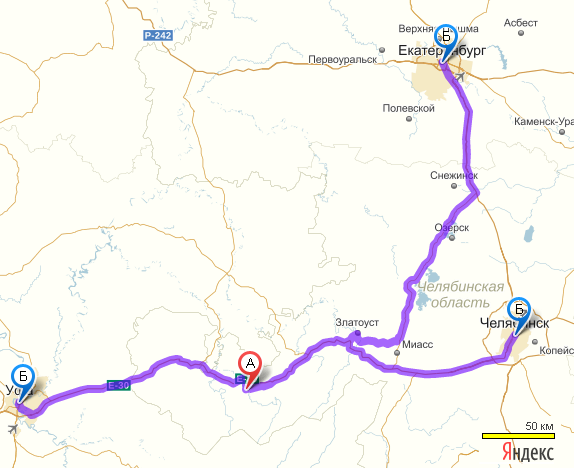 Трехгорный городской округ входит в перечень монопрофильных образований Российской Федерации (моногородов).Город Трехгорный расположен в западной части Челябинской области между Катав-Ивановским и Саткинским районами в зоне западных предгорий Урала. Протяженность границ по периметру ЗАТО «Город Трехгорный», утвержденных Указом Президента Российской Федерации № 56 от 29.01.1997 года, составляет 73,6 км.Небольшой город приятно удивляет приезжающих.Площадь земель города Трехгорного составляет 16249 га. Все земли городского округа относятся к единой категории земель - земли населенных пунктов из них:№ п/пПоказатель2019 г.2020 г.2021 г.2.1Среднегодовая численность населения, тыс. чел.32,632,632,6 2.2Коэффициент рождаемости, на 1000 человек населения, промилле9,67,47,812.3Среднесписочная численность работающих (без внешних совместителей), человек1900218922190022.4Уровень безработицы, %0,630,980,66№ п/пПоказатель2019 г.2020 г.2021 г.3Среднемесячная номинальная начисленная заработная плата36589,337043,638066,63.1Среднемесячная номинальная начисленная заработная плата по крупным и средним организациям, рублей42670,945364,746653,22в том числе по видам экономической деятельности:3.1.1- сельское, лесное  хозяйство, охота, рыболовство и рыбоводство…1…1…13.1.2- добыча полезных ископаемых---3.1.3- обрабатывающие производства51166,055073,256194,023.1.4- обеспечение электрической энергией, газом и паром; кондиционирование воздуха…1…1…13.1.5- водоснабжение; водоотведение, организация сбора и утилизации отходов, деятельность по ликвидации загрязнений30491,831979,633008,323.1.6- строительство…128501,226880,423.1.7- торговля оптовая и розничная; ремонт автотранспортных средств и мотоциклов28205,429856,138535,823.1.8- транспортировка и хранение38220,832766,6...1...13.1.9- деятельность в области информации и связи38220,832766,635838,039712,623.1.10- деятельность гостиниц и предприятий общественного питания28629,332012,134240,723.1.11- деятельность финансовая и страховая46862,146389,969054,023.1.12- деятельность по операциям с недвижимым имуществом25532,926409,322411,723.1.13- деятельность профессиональная, научная и техническая27631,829961,130316,42№ п/пПоказатель2019 г.2020 г.2021 г.3.1.14- деятельность административная и сопутствующие дополнительные услуги…1…1…13.1.15- государственное управление и обеспечение военной безопасности; социальное обеспечение42041,343969,042295,323.1.16- образование30406,731922,232592,623.1.17- деятельность в области здравоохранения и социальных услуг35981,035830,739012,523.1.18- деятельность в области культуры, спорта, организации досуга и развлечений26688,028049,829660,123.1.19- предоставление прочих видов услуг…1…1…13.2Общая площадь жилых помещений, приходящаяся в среднем на одного жителя (кв.м. на конец года)24,324,424,43№ п/пПоказатель2019 г.2020 г.2021 г.4.1Годовой объем вредных веществ, выбрасываемых в атмосферный воздух стационарными источниками загрязнения, тонн978119512174.2Годовой объем водопотребления, тыс. куб.м.653666026459№ п/пПоказатель2019 г.2020 г.2021 г.6.1Отгружено товаров собственного производства, выполнено работ и услуг собственными силами по «чистым» видам деятельности по крупным и средним предприятиям, млн. руб.18375,017236,116167,516.2Индекс промышленного производства, %92,989,4286,51в том числе по основным видам экономической деятельности:…16.2.1- обрабатывающие производства95,190,4…16.2.2- производство, передача и распределение электроэнергии, пара и горячей воды90,265,1…1№ п/пПоказатель2019 г.2020 г.2021 г.1Производство продукции сельского хозяйства (в хозяйствах всех категорий)Производство продукции сельского хозяйства (в хозяйствах всех категорий)Производство продукции сельского хозяйства (в хозяйствах всех категорий)Производство продукции сельского хозяйства (в хозяйствах всех категорий)Производство продукции сельского хозяйства (в хозяйствах всех категорий)7.1Продукция сельского хозяйства, в  фактических ценах, тыс.руб.8381686142…2в том числе:…27.1.1продукция растениеводства, тыс.руб.7249675690…27.1.2продукция животноводства, тыс.руб.1132010452…2Основные виды сельскохозяйственной продукции (в хозяйствах всех категорий)Основные виды сельскохозяйственной продукции (в хозяйствах всех категорий)Основные виды сельскохозяйственной продукции (в хозяйствах всех категорий)Основные виды сельскохозяйственной продукции (в хозяйствах всех категорий)Основные виды сельскохозяйственной продукции (в хозяйствах всех категорий)7.2Картофель, тонн1663168310757.3Овощи, тонн5054934807.4Произведено скота и птицы на убой (в живом весе) - всего, тонн3636…27.5Молоко, тонн6865…27.6Яйца, тыс. штук1918…27.7Мед, кг862952…2Посевные площади сельскохозяйственных культур под урожай(в хозяйствах всех категорий)³Посевные площади сельскохозяйственных культур под урожай(в хозяйствах всех категорий)³Посевные площади сельскохозяйственных культур под урожай(в хозяйствах всех категорий)³Посевные площади сельскохозяйственных культур под урожай(в хозяйствах всех категорий)³Посевные площади сельскохозяйственных культур под урожай(в хозяйствах всех категорий)³…²…²7.8Уточненная посевная площадь - всего, га139,6132,2126,4в том числе:7.8.1картофель, га104,099,096,07.8.2капуста всякая, га4,94,44,27.8.3огурцы, га4,03,83,47.8.4помидоры, га8,88,47,87.8.5свекла столовая, га2,52,42,17.8.6морковь столовая, га4,23,83,47.8.7лук репчатый, га3,73,337.8.8чеснок, га2,22,01,97.8.9горох овощной (зеленый горошек) , га0,70,60,57.8.10прочие овощи, га3,33,22,97.8.11тыква , га0,30,30,37.8.12кабачки , га1,01,00,9Поголовье скота и птицы в хозяйствах всех категорий³Поголовье скота и птицы в хозяйствах всех категорий³Поголовье скота и птицы в хозяйствах всех категорий³Поголовье скота и птицы в хозяйствах всех категорий³Поголовье скота и птицы в хозяйствах всех категорий³7.9Крупный рогатый скот, ед.2424…27.9.1в том числе коровы, ед.1816…27.10Свиньи, ед.8276…27.11Овцы и козы, ед.2322…27.12Птица, ед.152…3…27.13Лошади, ед.00…27.14Кролики, ед.1817…27.15Пчелосемьи, штук7675…2№ п/пПоказатель2019 г.2020 г.2021 г.8.1Инвестиции в основной капитал по крупным и средним предприятиям, млн. руб.2608,31772,41168,518.2Индекс физического объема инвестиций в основной капитал, %124,364,8160,818.3Объем работ, выполненных по виду деятельности «строительство» по крупным и средним предприятиям, млн.руб.…2…2…28.3.1в процентах к предыдущему году…2…2…28.4Ввод жилых домов, тыс. кв.м6,9100,07920,4678.4.1в процентах к предыдущему году11901,146в 5,9 р.ПлощадкаКадастровый номерПлощадь кв. мОписание вида использованияФорма собствен-ностиРазрешенный вид использованияКадастровый квартал 74:42:0104001Кадастровый квартал 74:42:0104001Кадастровый квартал 74:42:0104001Кадастровый квартал 74:42:0104001Кадастровый квартал 74:42:0104001Кадастровый квартал 74:42:0104001«Трехгорный ПСЗ»Участок будет отмежеван от участка с кадастровым номером 74:42:0104001:43180 140землинаселённых пунктов Федера-льнаяСтроительство, эксплуатация производственных зданий и сооружений«Трехгорный Точмаш»74:42:0104001:6259 152Землипромышленности,энергетики, транспорта, связи,радиовещания,телевидения,информатики,земли дляобеспечениякосмическойдеятельности,земли обороны,безопасности иземли иногоспециальногоназначенияФедера-льнаядля размещенияпромышленных объектов дляэксплуатации одноэтажногонежилого здания/цех арматурныхизделий(назначениепроизводственное)«Трехгорный Точмаш»74:42:0104001:66511 027земли поселений(земли населенныхпунктов)Феде-ральнаядля эксплуатации производственного объекта«Трехгорный Точмаш»74:42:0104001:6669 185земли поселений(земли населенныхпунктов)Феде-ральнаяДля эксплуатации производственных объектов по выпуску строитель-ных материалов«Трехгорный Точмаш»74:42:0104001:636143 278землипромышленности,энергетики, транспорта, связи, радиовещания, телевидения, информатики, земли для обеспечения космической деятельности, земли обороны, безопасности и земли иного назначенияФеде-ральнаядля размещенияпромышленных объектов«Трехгорный Точмаш»74:42:0104001:25332 356земли населенных пунктовФеде-ральнаядля размещения зданий и сооружений, необходимых производственному процессу завода«Трехгорный Точмаш»74:42:0104001:25725,4земли населенных пунктовФеде-ральнаядля строительства и эксплуатации здания узла учета воды«Трехгорный Точмаш»74:42:0104001:4247 725земли населенных пунктовФеде-ральнаядля эксплуатации сооружениякол-лектора бытовой и ливневой канализации«Трехгорный Точмаш»74:42:0104001:1921 752земли населенных пунктовФеде-ральнаядля эксплуатации зданий и сооружений«Трехгорный Точмаш»74:42:0104001:4262 558земли населенных пунктовФеде-ральнаядля эксплуатации сооружения блок емкостей«Трехгорный Точмаш»74:42:0104001:145215 809земли населенных пунктовФеде-ральнаяКадастровый квартал 74:42:0102001Кадастровый квартал 74:42:0102001Кадастровый квартал 74:42:0102001Кадастровый квартал 74:42:0102001Кадастровый квартал 74:42:0102001Кадастровый квартал 74:42:0102001«Трехгорный Наномед»74:42:0102001:3012 270земли поселений(земли населенныхпунктов)Феде-ральнаядля эксплуатации зданий«Трехгорный Наномед»74:42:0102001:3116 616земли населенных пунктовФеде-ральнаядля эксплуатации зданийКадастровый квартал 74:42:0103008Кадастровый квартал 74:42:0103008Кадастровый квартал 74:42:0103008Кадастровый квартал 74:42:0103008Кадастровый квартал 74:42:0103008Кадастровый квартал 74:42:0103008«Трехгорныемашины»74:42:010308:2824 500земли поселений(земли населенныхпунктов)Феде-ральнаядля размещения объектов№ п/пПоказатель2019 г.2020 г.2021 г.9.1Количество малых предприятий  по состоянию на конец периода, ед., всего320311285в том числе по видам экономической деятельности:9.1.1сельское, лесное  хозяйство, охота, рыболовство и рыбоводство (Раздел A)3109.1.2добыча полезных ископаемых (Раздел В)1009.1.3обрабатывающие производства (Раздел C)4637369.1.4обеспечение электрической энергией, газом и паром; кондиционирование воздуха (Раздел D)1119.1.5водоснабжение; водоотведение, организация сбора и утилизации отходов, деятельность по ликвидации загрязнений (Раздел E)3339.1.6строительство (Раздел F)5646449.1.7торговля оптовая и розничная; ремонт автотранспортных средств и мотоциклов (Раздел G)102103919.1.8транспортировка и хранение (Раздел H)1024219.1.9деятельность гостиниц и предприятий общественного питания (Раздел I)7769.1.10деятельность в области информации и связи (Раздел J)101189.1.11деятельность финансовая и страховая (Раздел K)8659.1.12деятельность по операциям с недвижимым имуществом(Раздел L)2223249.1.13деятельность профессиональная, научная и техническая (Раздел M)2823229.1.14деятельность административная и сопутствующие дополнительные услуги (Раздел N)8989.1.15государственное управление и обеспечение военной безопасности; социальное обеспечение (Раздел O)0009.1.16Образование(Раздел P)1009.1.17деятельность в области здравоохранения и социальных услуг(Раздел Q)5669.1.18деятельность в области культуры, спорта, организации досуга и развлечений (Раздел R)3549.1.19предоставление прочих видов услуг(Раздел S)6669.2Среднесписочная численность работников (без внешних совместителей), занятых на малых предприятиях, человек, всего233722722355Наименование газифицированного населенного пунктаКоличество домовКоличество домовГазифицировано и возможность подключения, домовГазифицировано и возможность подключения, домовНе подлежат газификации, домовНе подлежат газификации, домовНаименование газифицированного населенного пунктаИндивиду-альные (Индив.)Много-квартирные (МКД)Индив. МКДИндив. МКДТрехгорный городской округ 77261211885673Всего:338 (100%)338 (100%)209 (61,8%)209 (61,8%)129(38,2%)129(38,2%)№ п/пПоказатель2019 г.2020 г.2021 г.14.1Протяженность автомобильных дорог общего пользования, км78,278,278,214.2Длина внутригородских автобусных маршрутов на конец года, км75,075,059,814.3Число внутригородских автобусных маршрутов на конец года, ед.991114.4Количество фактически выполненных рейсов внутригородских автобусов, ед.2008325526121615 14.5Перевезено пассажиров маршрутными внутригородскими автобусами, тыс. чел.534,9567,51515,914.6Пассажирооборот маршрутных внутригородских автобусов, тыс. пас.-км2406,84273,813931,3№ п/пПоказатель2019 г.2020 г.2021 г.16.1Численность врачей (фактическая), на 1000 человек населения, чел.33316.2Численность среднего медицинского персонала (фактическая) на 1000 человек населения, чел.98816.3Число врачебных больничных коек на 1000 человек населения, ед.78616.4Мощность амбулаторно-поликлинических учреждений, посещений в смену95495495416.5Смертность от сердечно - сосудистых заболеваний, случаев на 100 000 человек37148745916.6Младенческая смертность, случаев на 1000 человек родившихся живыми000116.7Уровень выявления злокачественных образований на ранних стадиях, процент55596016.8Уровень инфекционной заболеваемости, случаев на 100 тыс. чел.:16.8.1гепатитом В31371516.8.2краснухой00016.8.3гриппом8271947016.9Удельный вес профилактических посещений в общем количестве посещений в амбулаторно-поликлиническом  звене, процент46,151,056,016.10.Обеспеченность населения, человек на 10 тыс. населения: - участковыми врачами – терапевтами - участковыми врачами педиатрами413222,82,616.11.Доля детей, находящихся на грудном вскармливании до 1 года, процент63,650,056,0№ п/пПоказатель2019 г.2020 г.2021 г.17.1Число дошкольных образовательных учреждений на конец отчетного года, ед. 77717.1.1в них мест на конец отчетного года26102527229017.2Численность детей, посещающих  дошкольные  образовательные учреждения на конец года, чел. 20451885176917.3Число дневных общеобразовательных учреждений, ед. 88817.4Численность учащихся дневных общеобразовательных учреждений на начало учебного года, чел. 33573335334717.5Численность учащихся дневных общеобразовательных учреждений, занимающихся во вторую и в третью смены на начало учебного года, чел.00017.5.1их удельных вес в общей численности учащихся дневных общеобразовательных муниципальных учреждений, % 00017.6Число средних специальных учебных заведений, ед.11117.6.1в них численность студентов на начало отчетного учебного года, чел.33838537017.7Фактический выпуск со средним специальным образованием, чел.80577417.8Число высших учебных заведений, ед.22217.8.1в них численность студентов на начало отчетного учебного года, чел.40241642017.9Фактический выпуск специалистов с высшим образованием, чел.768161Глава города ТрехгорногоСычев Евгений Леонидовичтел. (351-91) 6-70-01, 6-91-02;факс (351-91) 4-15-15; email: glava_trg@mail.ruЗаместитель главы городапо экономике и финансамПонявина Лариса ВладимировнаТел. (351-91) 4-04-40, 79123244401, 79995817362,e-mail: ponyavina_trg@mail.ru